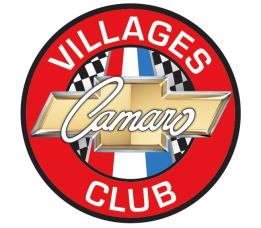 Membership Application PLEASE PRINT CLEARLY Information is for club purposes only. NEW____ RENEWAL____ Regular Membership ____ Social Membership ____
Name: __________________________________Date _______________mm / dd / yyStreet Address: _____________________________________________ City: ______________________ State: ____________ Zip:___________ E-mail Address: ________________________________________
Phone: Home _____________________________ Cell_________________ Birth Date: Month _______ Day________TELL US ABOUT YOUR CAMARO(S):
Describe your Camaro(s): Year Color Model Dues: New Member - $20.00 Renewal - $20.00 Social Member - $20.00 *After June 30 - $10.00 for the remainder of the year ALL DUES COLLECTED ARE NON-REFUNDABLE ___________________________________________________________________(For Office Use Only) Membership Approved: Yes____NO_____ Waiver Signed: ____________ Villages Camaro Club Membership Form rev. 12/23/22 Amount Collected: ___________ Member #__________________ Date ______________________ 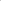 